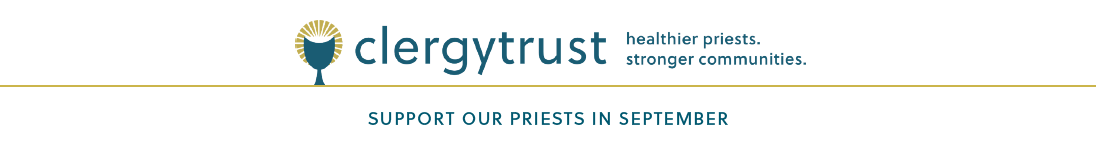 Mass Announcements

 Twenty-Third Sunday of Ordinary Time                                                                                                   September 4/5  
Each September, we join together to support all priests in good standing who build stronger communities for all, both within and beyond our parish boundaries. By supporting the upcoming collection for Clergy Trust, you can show your appreciation and support for the priests who have made and continue to make a difference in your life, the life of our parish, and the lives of countless others in our community. See this week’s bulletin for ways to make your gift to the collection today, as well as information on how to register for the upcoming Celebration of the Priesthood virtual event which takes place the Tuesday after the collection.
Twenty-Fourth Sunday of Ordinary Time                                                                                             September 11/12  Next week, we will have a special collection to benefit Clergy Trust which cares for the health and well-being of all our active and senior priests in good standing. Whether it is within our parish communities or in the community at large, our priests are making a difference every day. This week’s bulletin has ways for you to make your gift now and also register for the upcoming Celebration of the Priesthood virtual event that will take place on the 21st. Twenty-Fifth Sunday of Ordinary Time/Collection Weekend                                                            September 18/19  Today’s second collection will benefit Clergy Trust which provides programs and support to care for the health and well-being of all active and senior diocesan priests in good standing. This collection is a critical source of funding for the Trust so whatever you can give is greatly appreciated. On behalf of myself and all my brother priests who benefit from the support of Clergy Trust, thank you for your generosity. Don’t forget to join us on Tuesday night for the virtual Celebration of the Priesthood. If you haven’t registered yet, check out this week’s bulletin for more information. Thank you again for supporting priests this September.PRAYER OF THE FAITHFUL FOR COLLECTION WEEKEND MASSES ONLY:For all of our active and senior priests in good standing who have dedicated their lives to tirelessly serving others. That they may continue to strengthen our communities through their ministry and bring the presence of Christ to all they encounter. Twenty-Sixth Sunday of Ordinary Time                                                                                              September 25/26 On behalf of myself and my brother priests, thank you for your support of last weekend’s Clergy Trust special collection. If you were unable to donate last week but would still like to contribute, please see the bulletin for ways to make your gift. Also, if you missed the Celebration of the Priesthood virtual event, I encourage you to visit Clergy Trust’s website where you can find the livestream recording. It was an inspiring and hopeful event and worth the 40 minutes it takes to watch. Thank you again for your support of Clergy Trust. 